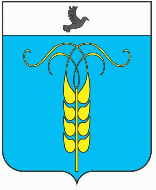 ПОСТАНОВЛЕНИЕПРЕДСЕДАТЕЛЯ СОВЕТАГРАЧЕВСКОГО МУНИЦИПАЛЬНОГО ОКРУГАСТАВРОПОЛЬСКОГО КРАЯ01 октября 2021 года                      с. Грачевка                                              № 13О плане работы Совета Грачевского муниципального округа Ставропольского края на четвертый квартал 2021 годаВ целях организации деятельности аппарата Совета Грачевского муниципального округа Ставропольского края в четвертом квартале 2021 года,ПОСТАНОВЛЯЮ:1. Утвердить план работы Совета Грачевского муниципального округа Ставропольского края на четвертый квартал 2021 года согласно приложению.2. Настоящее постановление вступает в силу со дня его подписания.Председатель СоветаГрачевского муниципального округаСтавропольского края                                                                      С.Ф. СотниковПриложениек постановлению председателя Совета Грачевского муниципального округа Ставропольского края от 01 октября 2021 года № 13П Л А Нработы Cовета Грачевского муниципального округа Ставропольского края на четвертый квартал 2021 годаГлавный специалист – юрисконсультСовета Грачевского муниципального районаСтавропольского края                                                                Г.Н. Пономаренко№ п/пНаименование мероприятий Наименование мероприятий Сроки проведения Сроки проведения Ответственные 122334 Организационные мероприятия  Организационные мероприятия  Организационные мероприятия  Организационные мероприятия  Организационные мероприятия  Организационные мероприятия 1.Заседание внеочередного Совета Грачевского муниципального округа Ставропольского краяЗаседание внеочередного Совета Грачевского муниципального округа Ставропольского края19.10.2021г.Сотников С.Ф.Пономаренко Г.Н. Грибова М.Б.Сотников С.Ф.Пономаренко Г.Н. Грибова М.Б.2.Заседания постоянных комиссий Совета муниципального округаЗаседания постоянных комиссий Совета муниципального округаПо отдельным планам работы комиссийДепутаты СоветаПономаренко Г.Н.Грибова М.Б.Депутаты СоветаПономаренко Г.Н.Грибова М.Б.3. Организация приема граждан по личным вопросам в Совете муниципального округа Организация приема граждан по личным вопросам в Совете муниципального округа В соответствии с графиком приема Сотников С.Ф.Черсков А.М.Сотников С.Ф.Черсков А.М.4.Организация работы с письмами, жалобами, обращениями учреждений и граждан в Совет муниципального округаОрганизация работы с письмами, жалобами, обращениями учреждений и граждан в Совет муниципального округаВесь периодСотников С.Ф.Пономаренко Г.Н.Грибова М.Б.Сотников С.Ф.Пономаренко Г.Н.Грибова М.Б.5. Организация работы с запросами депутатов Совета муниципального округаОрганизация работы с запросами депутатов Совета муниципального округаВесь период Сотников С.Ф.Пономаренко Г.Н. Сотников С.Ф.Пономаренко Г.Н. 6.Осуществление контроля за исполнением решений, принятых Советом муниципального округаОсуществление контроля за исполнением решений, принятых Советом муниципального округаВесь период Сотников С.Ф.Пономаренко Г.Н. Сотников С.Ф.Пономаренко Г.Н. 7. Подготовка вопросов для рассмотрения на заседании Совета муниципального округа Подготовка вопросов для рассмотрения на заседании Совета муниципального округа Октябрь, ноябрь, декабрьФиличкин С.Л.,Сотников С.Ф.депутаты Совета муниципальногоокругаПономаренко Г.Н.Филичкин С.Л.,Сотников С.Ф.депутаты Совета муниципальногоокругаПономаренко Г.Н.8. Оказание правовой, методической и информационно-справочной помощи депутатам Совета муниципального округаОказание правовой, методической и информационно-справочной помощи депутатам Совета муниципального округаВесь периодСотников С.Ф.Пономаренко Г.Н. Грибова М.Б.Сотников С.Ф.Пономаренко Г.Н. Грибова М.Б.9.Регулярное информирование населения муниципального округа в газете «Грачевский вестник» о деятельности Совета муниципального округаРегулярное информирование населения муниципального округа в газете «Грачевский вестник» о деятельности Совета муниципального округаВесь период Сотников С.Ф.Филичкин С.Л.Пономаренко Г.Н.Орлов Р.Сотников С.Ф.Филичкин С.Л.Пономаренко Г.Н.Орлов Р.10.Регулярное информирование населения муниципального округа в сети Интернет о деятельности Совета муниципального округаРегулярное информирование населения муниципального округа в сети Интернет о деятельности Совета муниципального округаВесь периодСотников С.Ф.Пономаренко Г.Н.Грибова М.Б.Сотников С.Ф.Пономаренко Г.Н.Грибова М.Б.11.Участие в мероприятиях, проводимых,Думой Ставропольского края Правительством Ставропольского края, Ассоциацией «Совет муниципальных образований Ставропольского края» и администрацией Грачевского муниципального округаУчастие в мероприятиях, проводимых,Думой Ставропольского края Правительством Ставропольского края, Ассоциацией «Совет муниципальных образований Ставропольского края» и администрацией Грачевского муниципального округаВ соответствии с планом мероприятийСотников С.Ф.депутаты и аппарат Совета муниципального округа Сотников С.Ф.депутаты и аппарат Совета муниципального округа 12.Участие в заседаниях Советов депутатов Грачевского муниципального округаУчастие в заседаниях Советов депутатов Грачевского муниципального округаПо отдельному плануСотников С.Ф.Депутаты СоветаСотников С.Ф.Депутаты Совета13.Участие в заседаниях Правительства Ставропольского краяУчастие в заседаниях Правительства Ставропольского краясогласно графикуСотников С.Ф.Сотников С.Ф.14.Участие в заседаниях Думы Ставропольского края, Правительства Ставропольского края Участие в заседаниях Думы Ставропольского края, Правительства Ставропольского края По отдельному плануСотников С.Ф.Сотников С.Ф.15.Участие в  мероприятиях, посвященных   Дню пожилого человекаУчастие в  мероприятиях, посвященных   Дню пожилого человекаоктябрьСотников С.Ф.Депутаты СоветаПономаренко Г.Н.Сотников С.Ф.Депутаты СоветаПономаренко Г.Н.16.Участие в  мероприятиях, посвященных Дню учителяУчастие в  мероприятиях, посвященных Дню учителя5 октябряСотников С.Ф.Депутаты СоветаСотников С.Ф.Депутаты Совета17.Участие в мероприятиях, посвященных Дню материУчастие в мероприятиях, посвященных Дню материноябрьСотников С.Ф.Депутаты СоветаПономаренко Г.Н.Сотников С.Ф.Депутаты СоветаПономаренко Г.Н.18.Подготовка и сдача нормативно-правовых актов, принятых органами местного самоуправления в регистрПодготовка и сдача нормативно-правовых актов, принятых органами местного самоуправления в регистрсогласно графикуПономаренко Г.Н.Пономаренко Г.Н.19.Участие в мероприятиях, посвященных Дню памяти жертв политических репрессийУчастие в мероприятиях, посвященных Дню памяти жертв политических репрессийоктябрьСотников С.Ф.Депутаты СоветаСотников С.Ф.Депутаты Совета20.Участие в мероприятиях, посвященных Дню народного единстваУчастие в мероприятиях, посвященных Дню народного единстваноябрьСотников С.Ф.Депутаты СоветаПономаренко Г.Н.Сотников С.Ф.Депутаты СоветаПономаренко Г.Н.21.Участие в мероприятиях, посвященных Дню КонституцииУчастие в мероприятиях, посвященных Дню КонституциидекабрьСотников С.Ф.Сотников С.Ф.22.Участие в мероприятиях, посвященных новогодним и рождественским праздникамУчастие в мероприятиях, посвященных новогодним и рождественским праздникамдекабрьДепутаты СоветаДепутаты СоветаII. Нормотворческая деятельностьПодготовить и рассмотреть на заседании Совета Грачевского муниципального округа вопросы:II. Нормотворческая деятельностьПодготовить и рассмотреть на заседании Совета Грачевского муниципального округа вопросы:II. Нормотворческая деятельностьПодготовить и рассмотреть на заседании Совета Грачевского муниципального округа вопросы:II. Нормотворческая деятельностьПодготовить и рассмотреть на заседании Совета Грачевского муниципального округа вопросы:II. Нормотворческая деятельностьПодготовить и рассмотреть на заседании Совета Грачевского муниципального округа вопросы:II. Нормотворческая деятельностьПодготовить и рассмотреть на заседании Совета Грачевского муниципального округа вопросы:1.О внесении изменений и дополнений в решение Совета Грачевского муниципального округа Ставропольского края «О бюджете Грачевского муниципального округа Ставропольского края на 2021 год и плановый период 2022 и 2023 годов»октябрьноябрьдекабрьоктябрьноябрьдекабрьФиличкин С.Л.Сафронов И.А.(по согласованию)Филичкин С.Л.Сафронов И.А.(по согласованию)2.О бюджете Грачевского муниципального округа Ставропольского края на 2022 год и плановый период 2023 и 2024 годовдекабрьдекабрьФиличкин С.Л.Сафронов И.А.(по согласованию)Филичкин С.Л.Сафронов И.А.(по согласованию)3.О порядке назначения и проведения опроса граждан Грачевского муниципального округа Ставропольского краяоктябрьноябрьдекабрьоктябрьноябрьдекабрьПономаренко Г.Н.Пономаренко Г.Н.4.Подготовка вопросов для проведения публичных слушаний октябрьдекабрьоктябрьдекабрьФиличкин С.Л.Сафронов И.А.(по согласованию)Пономаренко Г.Н.Филичкин С.Л.Сафронов И.А.(по согласованию)Пономаренко Г.Н.